ГубернаторуБрянской областиА.В. БОГОМАЗУУважаемый Александр Васильевич!В соответствии с постановлением Правительства Российской Федерации от 31.12.2019 № 1950 «О соглашениях, которые предусматривают меры по социально-экономическому развитию и оздоровлению государственных финансов субъектов Российской Федерации», Законом Брянской области от 02.11.2016 № 89-З «О  межбюджетных отношениях в Брянской области» департамент финансов Брянской области представляет проект постановления Правительства Брянской области «О внесении изменений в постановление Правительства Брянской области от 12 февраля 2018 года №35-п «О соглашениях, которые предусматривают меры по социально-экономическому развитию и оздоровлению муниципальных финансов». Заместитель ГубернатораБрянской области                                                                              Г.В.ПетушковаЭкспертное заключениеПроект постановления Правительства Брянской области «О внесении изменений в постановление Правительства Брянской области от 12 февраля 2018 года №35-п «О соглашениях, которые предусматривают меры по социально-экономическому развитию и оздоровлению муниципальных финансов» не содержит положений коррупционного характера, способствующих созданию условий для проявления коррупции.Начальник правового отдела                                                                              Д.В. ГалушкоНачальник отдела межбюджетных отношений с муниципальными образованиями области                                                                   Е.М. БоровиковаПроектПравительство Брянской областиПОСТАНОВЛЕНИЕ        от _                      №           г. БрянскО внесении изменений в постановление Правительства Брянской области от 12 февраля 2018 года № 35-п «О соглашениях, которые предусматривают меры по социально-экономическому развитию и оздоровлению муниципальных финансов»В соответствии с постановлением Правительства Российской Федерации от 31 декабря 2019 года № 1950 «О соглашениях, которые предусматривают меры по социально-экономическому развитию и оздоровлению государственных финансов субъектов Российской Федерации», Законом Брянской области от 2 ноября 2016 года № 89-З «О межбюджетных отношениях в Брянской области» Правительство Брянской областиПОСТАНОВЛЯЕТ:Внести в постановление Правительства Брянской области от 12 февраля 2018 года №35-п «О соглашениях, которые предусматривают меры по социально-экономическому развитию и оздоровлению муниципальных финансов» (в редакции постановлений Правительства Брянской области от 21 мая 2018 года № 253-п, от 28 января 2019 года № 15-п, от 18 марта 2019 года 
№ 109-п) следующие изменения: В преамбуле постановления слова «30 декабря 2017 года №1701» заменить словами «31 декабря 2019 года №1950». В абзацах первом и втором пункта 1 слова «дотации на выравнивание бюджетной обеспеченности городских округов в части реализации полномочий органов местного самоуправления поселений,» исключить. В пункте 4 цифры «2018» заменить словом «соответствующего». В пункте 5 слова «,в том числе в бюджете которого доля дотаций из других бюджетов бюджетной системы Российской Федерации и (или) налоговых доходов по дополнительным нормативам отчислений в размере, не превышающем расчетного объема дотации на выравнивание бюджетной обеспеченности (части расчетного объема дотации), замененной дополнительными нормативами отчислений, в течение двух из трех последних отчетных финансовых лет превышала 50 процентов объема собственных доходов бюджета муниципального образования,» исключить. В пункте 6:абзац первый подпункта а) изложить в следующей редакции:«а) подпунктом "д" пункта 1 приложения к настоящему постановлению, для муниципального района (городского округа) применяются меры ответственности в виде сокращения объема дотаций на очередной финансовый год, осуществляемого путем внесения изменений в распределение дотаций, утвержденное законом Брянской области об областном бюджете на очередной финансовый год и плановый период, в размере не более 1 процента размера дотаций, предусмотренных на очередной финансовый год, но не более 1 процента налоговых и неналоговых доходов бюджета муниципального района (городского округа), по данным годового отчета об исполнении бюджета муниципального района (городского округа), за отчетный год;»;дополнить подпунктом а(1)) следующего содержания: «а(1)) подпунктом "д(1))" пункта 1 приложения к настоящему постановлению, для муниципального района (городского округа) применяются меры ответственности в виде сокращения объема дотаций на очередной финансовый год, осуществляемого путем внесения изменений в распределение дотаций, утвержденное законом Брянской области об областном бюджете на очередной финансовый год и плановый период, в размере не более 1 процента размера дотаций, предусмотренных на очередной финансовый год, но не более  1 процента налоговых и неналоговых доходов бюджета муниципального района (городского округа), по данным годового отчета об исполнении бюджета муниципального района (городского округа), за отчетный год;для муниципальных районов (городских округов), за исключением указанных в абзаце первом настоящего подпункта, руководителем администрации муниципального района (городского округа) применяются меры дисциплинарной ответственности в соответствии с законодательством Российской Федерации к должностным лицам органов местного самоуправления муниципального района (городского округа), чьи действия (бездействие) привели к нарушению указанного обязательства;»;абзац первый подпункта б) после слов «указанную цель» дополнить словами «(за исключением расходов в соответствии с пунктом 4 постановления Правительства Брянкой области от 11 декабря 2017 года № 633-п «Об утверждении порядка расчета нормативов формирования расходов на оплату труда депутатов, выборных должностных лиц местного самоуправления, осуществляющих свои полномочия на постоянной основе, муниципальных служащих и содержание органов местного самоуправления муниципальных образований Брянской области»)».  В абзаце третьем пункта 7 после слов «непреодолимой силы» дополнить словами «то есть чрезвычайных и непредотвратимых при данных условиях обстоятельств,».  В пункте 8:в абзаце первом слова «, а в отношении муниципального района (городского округа), в бюджете которого доля дотаций из других бюджетов бюджетной системы Российской Федерации и (или) налоговых доходов по дополнительным нормативам отчислений в размере, не превышающем расчетного объема дотации на выравнивание бюджетной обеспеченности (части расчетного объема дотации), замененной дополнительными нормативами отчислений, в течение двух из трех последних отчетных финансовых лет превышала 50 процентов объема собственных доходов бюджета муниципального образования, департамент финансов Брянской области также приостанавливает предоставление в соответствующем финансовом году дотаций, предусмотренных законом Брянской области об областном бюджете на соответствующий финансовый год и плановый период, до даты подписания соглашения» исключить;дополнить абзацем следующего содержания:  «В случае направления в департамент финансов Брянской области до 15 февраля соответствующего года руководителем администрации муниципального района (городского округа), получающего дотацию, официального отказа от получения в соответствующем году дотации объем дотации, предусмотренной на соответствующий год, сокращается в полном объеме путем внесения изменений в распределение дотаций, утвержденное законом Брянской области об областном бюджете на соответствующий финансовый год и плановый период.».В приложении к постановлению:в пункте 1:подпункты а), б), в) исключить;в подпункте г) слово «сокращению» заменить словами «недопущению образования»;в подпункте д) слова «в сопоставимых условиях» исключить;дополнить подпунктом д(1)) следующего содержания: «д(1)) обеспечение фактического исполнения налоговых и неналоговых доходов консолидированного бюджета муниципального района (бюджета городского округа) с отклонением (+/-) к первоначально утвержденному показателю на соответствующий год не более, чем на 10%;»;в пункте 2 подпункт з) изложить в следующей редакции:«з) заключение соглашений, предусматривающих меры по социально-экономическому развитию и оздоровлению муниципальных финансов поселений, между финансовыми органами муниципальных районов и главами местных администраций (руководителями исполнительно-распорядительных органов) поселений»;пункт 3 изложить в следующей редакции:«3. Обязательства муниципальных образований по соблюдению требований бюджетного законодательства Российской Федерации и Брянской области, предусматривающие в том числе:а) соблюдение требований к предельным значениям дефицита бюджета муниципального района (городского округа), установленных статьей 92.1 Бюджетного кодекса Российской Федерации;б) соблюдение требований к предельному объему заимствований муниципального района (городского округа), установленных статьей 106 Бюджетного кодекса Российской Федерации;в) соблюдение требований, установленных статьей 107 Бюджетного кодекса Российской Федерации;г) соблюдение требований, установленных пунктом 8 статьи 137 Бюджетного кодекса Российской Федерации.»;в пункте 4:в подпункте б) слова «снижению и ликвидации» заменить словами «недопущению образования»;подпункт г) исключить;в подпункте ж) пункта 5 слова «в последней актуальной редакции с учетом изменений» исключить.Опубликовать настоящее постановление на официальном Интернет-портале правовой информации www.pravo.gov.ru.Настоящее постановление вступает в силу с момента официального опубликования и распространяется на правоотношения, возникшие с 1 января 2020 года.Контроль за исполнением данного постановления возложить на заместителя Губернатора Брянской области Петушкову Г.В.Губернатор                                                                                	 А.В. БогомазВице – губернаторБрянской области                                                                            А.Г. РезуновЗаместитель Губернатора Брянской области                                                                            Ю.В. ФилипенкоЗаместитель ГубернатораБрянской области                                                                            Г.В. ПетушковаНачальник отдела делопроизводства                                             Н.В. МитрошинаБоровикова Е.М.74-29-00ЛИСТ РАССЫЛКИПостановления Правительства Брянской областиДепартамент финансов Брянской области;Департамент внутренней политики Брянской области;Муниципальные районы и городские округа Брянской области – 32;Управление Министерства юстиции Российской Федерации по Брянской области;Центр специальной связи и информации Федеральной службы охраны Российской Федерации в Брянской области;Отдел интернет-проектов и работы в социальных сетях управления информационного обеспечения деятельности Губернатора Брянской области и Правительства Брянской области;Справочные правовые системы «КонсультантПлюс», «Кодекс», «Гарант».Заместитель ГубернатораБрянской области                                                                       Г.В. ПетушковаБоровикова Е.М.74-29-00Пояснительная запискак проекту постановления Правительства Брянской области«О внесении изменений в постановление Правительства Брянской области от 12 февраля 2018 года №35-п «О соглашениях, которые предусматривают меры по социально-экономическому развитию и оздоровлению муниципальных финансов»Проект постановления подготовлен в соответствии с Законом Брянской области от 2 ноября 2016 года № 89-З «О  межбюджетных отношениях в Брянской области» и целях приведения в соответствие с требованиями постановления Правительства Российской Федерации от 31 декабря 2019 года № 1950 «О соглашениях, которые предусматривают меры по социально-экономическому развитию и оздоровлению государственных финансов субъектов Российской Федерации».Данный проект постановления предусматривает редакционные правки, в том числе в отношении уточнения мер ответственности в случае невыполнения принимаемых обязательств в соответствии с заключаемыми соглашениями о мерах по социально-экономическому развитию и оздоровлению муниципальных финансов.Заместитель ГубернатораБрянской области                                                                       Г.В. ПетушковаАннотация к проекту постановления Правительства Брянской области«О внесении изменений в постановление Правительства Брянской области от 12 февраля 2018 года №35-п «О соглашениях, которые предусматривают меры по социально-экономическому развитию и оздоровлению муниципальных финансов»Проект постановления подготовлен в соответствии с Законом Брянской области от 2 ноября 2016 года № 89-З «О  межбюджетных отношениях в Брянской области» и целях приведения в соответствие с требованиями постановления Правительства Российской Федерации от 31 декабря 2019 года № 1950 «О соглашениях, которые предусматривают меры по социально-экономическому развитию и оздоровлению государственных финансов субъектов Российской Федерации».Данный проект постановления предусматривает редакционные правки, в том числе в отношении уточнения мер ответственности в случае невыполнения принимаемых обязательств в соответствии с заключаемыми соглашениями о мерах по социально-экономическому развитию и оздоровлению муниципальных финансов.Заместитель ГубернатораБрянской области                                                                       Г.В. Петушкова№  ____________№  ____________№  ____________№  ____________№  ____________Проект постановления Правительства Брянской областиПроект постановления Правительства Брянской областиПроект постановления Правительства Брянской областиПроект постановления Правительства Брянской областиПроект постановления Правительства Брянской областиПроект постановления Правительства Брянской области___"___"______"___"______"___"______"___"______"___"___О внесении изменений в постановление Правительства Брянской области от 12 февраля 2018 года №35-п «О соглашениях, которые предусматривают меры по социально-экономическому развитию и оздоровлению муниципальных финансов» О внесении изменений в постановление Правительства Брянской области от 12 февраля 2018 года №35-п «О соглашениях, которые предусматривают меры по социально-экономическому развитию и оздоровлению муниципальных финансов» О внесении изменений в постановление Правительства Брянской области от 12 февраля 2018 года №35-п «О соглашениях, которые предусматривают меры по социально-экономическому развитию и оздоровлению муниципальных финансов» О внесении изменений в постановление Правительства Брянской области от 12 февраля 2018 года №35-п «О соглашениях, которые предусматривают меры по социально-экономическому развитию и оздоровлению муниципальных финансов» О внесении изменений в постановление Правительства Брянской области от 12 февраля 2018 года №35-п «О соглашениях, которые предусматривают меры по социально-экономическому развитию и оздоровлению муниципальных финансов» О внесении изменений в постановление Правительства Брянской области от 12 февраля 2018 года №35-п «О соглашениях, которые предусматривают меры по социально-экономическому развитию и оздоровлению муниципальных финансов» (дата поступления)(дата поступления)(дата поступления)(дата поступления)(дата поступления)О внесении изменений в постановление Правительства Брянской области от 12 февраля 2018 года №35-п «О соглашениях, которые предусматривают меры по социально-экономическому развитию и оздоровлению муниципальных финансов» О внесении изменений в постановление Правительства Брянской области от 12 февраля 2018 года №35-п «О соглашениях, которые предусматривают меры по социально-экономическому развитию и оздоровлению муниципальных финансов» О внесении изменений в постановление Правительства Брянской области от 12 февраля 2018 года №35-п «О соглашениях, которые предусматривают меры по социально-экономическому развитию и оздоровлению муниципальных финансов» О внесении изменений в постановление Правительства Брянской области от 12 февраля 2018 года №35-п «О соглашениях, которые предусматривают меры по социально-экономическому развитию и оздоровлению муниципальных финансов» О внесении изменений в постановление Правительства Брянской области от 12 февраля 2018 года №35-п «О соглашениях, которые предусматривают меры по социально-экономическому развитию и оздоровлению муниципальных финансов» О внесении изменений в постановление Правительства Брянской области от 12 февраля 2018 года №35-п «О соглашениях, которые предусматривают меры по социально-экономическому развитию и оздоровлению муниципальных финансов» О внесении изменений в постановление Правительства Брянской области от 12 февраля 2018 года №35-п «О соглашениях, которые предусматривают меры по социально-экономическому развитию и оздоровлению муниципальных финансов» О внесении изменений в постановление Правительства Брянской области от 12 февраля 2018 года №35-п «О соглашениях, которые предусматривают меры по социально-экономическому развитию и оздоровлению муниципальных финансов» О внесении изменений в постановление Правительства Брянской области от 12 февраля 2018 года №35-п «О соглашениях, которые предусматривают меры по социально-экономическому развитию и оздоровлению муниципальных финансов» О внесении изменений в постановление Правительства Брянской области от 12 февраля 2018 года №35-п «О соглашениях, которые предусматривают меры по социально-экономическому развитию и оздоровлению муниципальных финансов» О внесении изменений в постановление Правительства Брянской области от 12 февраля 2018 года №35-п «О соглашениях, которые предусматривают меры по социально-экономическому развитию и оздоровлению муниципальных финансов» О внесении изменений в постановление Правительства Брянской области от 12 февраля 2018 года №35-п «О соглашениях, которые предусматривают меры по социально-экономическому развитию и оздоровлению муниципальных финансов» О внесении изменений в постановление Правительства Брянской области от 12 февраля 2018 года №35-п «О соглашениях, которые предусматривают меры по социально-экономическому развитию и оздоровлению муниципальных финансов» О внесении изменений в постановление Правительства Брянской области от 12 февраля 2018 года №35-п «О соглашениях, которые предусматривают меры по социально-экономическому развитию и оздоровлению муниципальных финансов» О внесении изменений в постановление Правительства Брянской области от 12 февраля 2018 года №35-п «О соглашениях, которые предусматривают меры по социально-экономическому развитию и оздоровлению муниципальных финансов» О внесении изменений в постановление Правительства Брянской области от 12 февраля 2018 года №35-п «О соглашениях, которые предусматривают меры по социально-экономическому развитию и оздоровлению муниципальных финансов» О внесении изменений в постановление Правительства Брянской области от 12 февраля 2018 года №35-п «О соглашениях, которые предусматривают меры по социально-экономическому развитию и оздоровлению муниципальных финансов» О внесении изменений в постановление Правительства Брянской области от 12 февраля 2018 года №35-п «О соглашениях, которые предусматривают меры по социально-экономическому развитию и оздоровлению муниципальных финансов» О внесении изменений в постановление Правительства Брянской области от 12 февраля 2018 года №35-п «О соглашениях, которые предусматривают меры по социально-экономическому развитию и оздоровлению муниципальных финансов» О внесении изменений в постановление Правительства Брянской области от 12 февраля 2018 года №35-п «О соглашениях, которые предусматривают меры по социально-экономическому развитию и оздоровлению муниципальных финансов» О внесении изменений в постановление Правительства Брянской области от 12 февраля 2018 года №35-п «О соглашениях, которые предусматривают меры по социально-экономическому развитию и оздоровлению муниципальных финансов» О внесении изменений в постановление Правительства Брянской области от 12 февраля 2018 года №35-п «О соглашениях, которые предусматривают меры по социально-экономическому развитию и оздоровлению муниципальных финансов» О внесении изменений в постановление Правительства Брянской области от 12 февраля 2018 года №35-п «О соглашениях, которые предусматривают меры по социально-экономическому развитию и оздоровлению муниципальных финансов» О внесении изменений в постановление Правительства Брянской области от 12 февраля 2018 года №35-п «О соглашениях, которые предусматривают меры по социально-экономическому развитию и оздоровлению муниципальных финансов» (краткое содержание)(краткое содержание)(краткое содержание)(краткое содержание)(краткое содержание)(краткое содержание)Внесен:Внесен:Департаментом финансовДепартаментом финансовДепартаментом финансовДепартаментом финансовДепартаментом финансовДепартаментом финансовДепартаментом финансовДепартаментом финансовДепартаментом финансовДепартаментом финансовДепартаментом финансов Брянской области Брянской области Брянской области Брянской области Брянской области Брянской области Брянской области Брянской области Брянской области Брянской области Брянской области(наименование службы или приемной)(наименование службы или приемной)(наименование службы или приемной)(наименование службы или приемной)(наименование службы или приемной)(наименование службы или приемной)(наименование службы или приемной)(наименование службы или приемной)(наименование службы или приемной)(наименование службы или приемной)(наименование службы или приемной)Основание:Основание:Основание:Постановление Правительства Российской Федерации от 31.12.2019 № 1950 «О соглашениях, которые предусматривают меры по социально-экономическому развитию и оздоровлению государственных финансов субъектов Российской Федерации», Закон Брянской области от 02.11.2016 № 89-З «О  межбюджетных отношениях в Брянской области»Постановление Правительства Российской Федерации от 31.12.2019 № 1950 «О соглашениях, которые предусматривают меры по социально-экономическому развитию и оздоровлению государственных финансов субъектов Российской Федерации», Закон Брянской области от 02.11.2016 № 89-З «О  межбюджетных отношениях в Брянской области»Постановление Правительства Российской Федерации от 31.12.2019 № 1950 «О соглашениях, которые предусматривают меры по социально-экономическому развитию и оздоровлению государственных финансов субъектов Российской Федерации», Закон Брянской области от 02.11.2016 № 89-З «О  межбюджетных отношениях в Брянской области»Постановление Правительства Российской Федерации от 31.12.2019 № 1950 «О соглашениях, которые предусматривают меры по социально-экономическому развитию и оздоровлению государственных финансов субъектов Российской Федерации», Закон Брянской области от 02.11.2016 № 89-З «О  межбюджетных отношениях в Брянской области»Постановление Правительства Российской Федерации от 31.12.2019 № 1950 «О соглашениях, которые предусматривают меры по социально-экономическому развитию и оздоровлению государственных финансов субъектов Российской Федерации», Закон Брянской области от 02.11.2016 № 89-З «О  межбюджетных отношениях в Брянской области»Постановление Правительства Российской Федерации от 31.12.2019 № 1950 «О соглашениях, которые предусматривают меры по социально-экономическому развитию и оздоровлению государственных финансов субъектов Российской Федерации», Закон Брянской области от 02.11.2016 № 89-З «О  межбюджетных отношениях в Брянской области»Постановление Правительства Российской Федерации от 31.12.2019 № 1950 «О соглашениях, которые предусматривают меры по социально-экономическому развитию и оздоровлению государственных финансов субъектов Российской Федерации», Закон Брянской области от 02.11.2016 № 89-З «О  межбюджетных отношениях в Брянской области»Постановление Правительства Российской Федерации от 31.12.2019 № 1950 «О соглашениях, которые предусматривают меры по социально-экономическому развитию и оздоровлению государственных финансов субъектов Российской Федерации», Закон Брянской области от 02.11.2016 № 89-З «О  межбюджетных отношениях в Брянской области»Постановление Правительства Российской Федерации от 31.12.2019 № 1950 «О соглашениях, которые предусматривают меры по социально-экономическому развитию и оздоровлению государственных финансов субъектов Российской Федерации», Закон Брянской области от 02.11.2016 № 89-З «О  межбюджетных отношениях в Брянской области»Постановление Правительства Российской Федерации от 31.12.2019 № 1950 «О соглашениях, которые предусматривают меры по социально-экономическому развитию и оздоровлению государственных финансов субъектов Российской Федерации», Закон Брянской области от 02.11.2016 № 89-З «О  межбюджетных отношениях в Брянской области»Постановление Правительства Российской Федерации от 31.12.2019 № 1950 «О соглашениях, которые предусматривают меры по социально-экономическому развитию и оздоровлению государственных финансов субъектов Российской Федерации», Закон Брянской области от 02.11.2016 № 89-З «О  межбюджетных отношениях в Брянской области»Постановление Правительства Российской Федерации от 31.12.2019 № 1950 «О соглашениях, которые предусматривают меры по социально-экономическому развитию и оздоровлению государственных финансов субъектов Российской Федерации», Закон Брянской области от 02.11.2016 № 89-З «О  межбюджетных отношениях в Брянской области»Постановление Правительства Российской Федерации от 31.12.2019 № 1950 «О соглашениях, которые предусматривают меры по социально-экономическому развитию и оздоровлению государственных финансов субъектов Российской Федерации», Закон Брянской области от 02.11.2016 № 89-З «О  межбюджетных отношениях в Брянской области»Постановление Правительства Российской Федерации от 31.12.2019 № 1950 «О соглашениях, которые предусматривают меры по социально-экономическому развитию и оздоровлению государственных финансов субъектов Российской Федерации», Закон Брянской области от 02.11.2016 № 89-З «О  межбюджетных отношениях в Брянской области»Постановление Правительства Российской Федерации от 31.12.2019 № 1950 «О соглашениях, которые предусматривают меры по социально-экономическому развитию и оздоровлению государственных финансов субъектов Российской Федерации», Закон Брянской области от 02.11.2016 № 89-З «О  межбюджетных отношениях в Брянской области»Постановление Правительства Российской Федерации от 31.12.2019 № 1950 «О соглашениях, которые предусматривают меры по социально-экономическому развитию и оздоровлению государственных финансов субъектов Российской Федерации», Закон Брянской области от 02.11.2016 № 89-З «О  межбюджетных отношениях в Брянской области»Постановление Правительства Российской Федерации от 31.12.2019 № 1950 «О соглашениях, которые предусматривают меры по социально-экономическому развитию и оздоровлению государственных финансов субъектов Российской Федерации», Закон Брянской области от 02.11.2016 № 89-З «О  межбюджетных отношениях в Брянской области»Постановление Правительства Российской Федерации от 31.12.2019 № 1950 «О соглашениях, которые предусматривают меры по социально-экономическому развитию и оздоровлению государственных финансов субъектов Российской Федерации», Закон Брянской области от 02.11.2016 № 89-З «О  межбюджетных отношениях в Брянской области»Постановление Правительства Российской Федерации от 31.12.2019 № 1950 «О соглашениях, которые предусматривают меры по социально-экономическому развитию и оздоровлению государственных финансов субъектов Российской Федерации», Закон Брянской области от 02.11.2016 № 89-З «О  межбюджетных отношениях в Брянской области»Постановление Правительства Российской Федерации от 31.12.2019 № 1950 «О соглашениях, которые предусматривают меры по социально-экономическому развитию и оздоровлению государственных финансов субъектов Российской Федерации», Закон Брянской области от 02.11.2016 № 89-З «О  межбюджетных отношениях в Брянской области»(поручение вышестоящих органов, главы администрации)(поручение вышестоящих органов, главы администрации)(поручение вышестоящих органов, главы администрации)(поручение вышестоящих органов, главы администрации)(поручение вышестоящих органов, главы администрации)(поручение вышестоящих органов, главы администрации)(поручение вышестоящих органов, главы администрации)(поручение вышестоящих органов, главы администрации)(поручение вышестоящих органов, главы администрации)Визы и согласования:Визы и согласования:Визы и согласования:Визы и согласования:Визы и согласования:Визы и согласования:Визы и согласования:Визы и согласования:Ф.И.О., должностьФ.И.О., должностьФ.И.О., должностьФ.И.О., должностьФ.И.О., должностьФ.И.О., должностьФ.И.О., должностьФ.И.О., должностьПодписьДатаЗамечанияЗамечанияЗамечанияВице-губернатор Брянской областиВице-губернатор Брянской областиВице-губернатор Брянской областиВице-губернатор Брянской областиВице-губернатор Брянской областиВице-губернатор Брянской областиВице-губернатор Брянской областиВице-губернатор Брянской областиРезунов А.Г.Резунов А.Г.Резунов А.Г.Резунов А.Г.Резунов А.Г.Резунов А.Г.Резунов А.Г.Резунов А.Г.Заместитель Губернатора Брянской областиЗаместитель Губернатора Брянской областиЗаместитель Губернатора Брянской областиЗаместитель Губернатора Брянской областиЗаместитель Губернатора Брянской областиЗаместитель Губернатора Брянской областиЗаместитель Губернатора Брянской областиЗаместитель Губернатора Брянской областиКоробко А.М.Коробко А.М.Коробко А.М.Коробко А.М.Коробко А.М.Коробко А.М.Коробко А.М.Коробко А.М.Начальник правового управленияНачальник правового управленияНачальник правового управленияНачальник правового управленияНачальник правового управленияНачальник правового управления                               Н.А. Корнюшина                               Н.А. Корнюшина                               Н.А. Корнюшина                               Н.А. Корнюшина                               Н.А. Корнюшина                               Н.А. Корнюшина                               Н.А. Корнюшина                              (подпись, дата)                              (подпись, дата)                              (подпись, дата)                              (подпись, дата)                              (подпись, дата)                              (подпись, дата)                              (подпись, дата)                              (подпись, дата)ИсполнительИсполнительИсполнительИсполнительИсполнительЕ.М. Боровикова, тел. 74 29 00Е.М. Боровикова, тел. 74 29 00Е.М. Боровикова, тел. 74 29 00Е.М. Боровикова, тел. 74 29 00Е.М. Боровикова, тел. 74 29 00Е.М. Боровикова, тел. 74 29 00Е.М. Боровикова, тел. 74 29 00Е.М. Боровикова, тел. 74 29 00               (Ф.И.О., раб. телефон, подпись, дата)               (Ф.И.О., раб. телефон, подпись, дата)               (Ф.И.О., раб. телефон, подпись, дата)               (Ф.И.О., раб. телефон, подпись, дата)               (Ф.И.О., раб. телефон, подпись, дата)               (Ф.И.О., раб. телефон, подпись, дата)               (Ф.И.О., раб. телефон, подпись, дата)               (Ф.И.О., раб. телефон, подпись, дата)Начальник правового отделаНачальник правового отделаНачальник правового отделаНачальник правового отделаНачальник правового отделаНачальник правового отделаНачальник правового отделадепартамента финансов Брянской областидепартамента финансов Брянской областидепартамента финансов Брянской областидепартамента финансов Брянской областидепартамента финансов Брянской областидепартамента финансов Брянской областидепартамента финансов Брянской областиД.В.Галушко,тел.64-56-42Д.В.Галушко,тел.64-56-42Д.В.Галушко,тел.64-56-42Д.В.Галушко,тел.64-56-42Д.В.Галушко,тел.64-56-42Д.В.Галушко,тел.64-56-42(Ф.И.О., раб. телефон, подпись, дата)(Ф.И.О., раб. телефон, подпись, дата)(Ф.И.О., раб. телефон, подпись, дата)(Ф.И.О., раб. телефон, подпись, дата)(Ф.И.О., раб. телефон, подпись, дата)(Ф.И.О., раб. телефон, подпись, дата)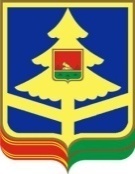 ДЕПАРТАМЕНТ ФИНАНСОВ БРЯНСКОЙ ОБЛАСТИпроспект  Ленина, д.33, Брянск, 241002Тел. (4832) 74 20 29, 74 28 18, факс 64 90 41 http://bryanskoblfin.ru, e-mail: oblfin@bryanskoblfin.ruДЕПАРТАМЕНТ ФИНАНСОВ БРЯНСКОЙ ОБЛАСТИпроспект  Ленина, д.33, Брянск, 241002Тел. (4832) 74 20 29, 74 28 18, факс 64 90 41 http://bryanskoblfin.ru, e-mail: oblfin@bryanskoblfin.ruДЕПАРТАМЕНТ ФИНАНСОВ БРЯНСКОЙ ОБЛАСТИпроспект  Ленина, д.33, Брянск, 241002Тел. (4832) 74 20 29, 74 28 18, факс 64 90 41 http://bryanskoblfin.ru, e-mail: oblfin@bryanskoblfin.ruДЕПАРТАМЕНТ ФИНАНСОВ БРЯНСКОЙ ОБЛАСТИпроспект  Ленина, д.33, Брянск, 241002Тел. (4832) 74 20 29, 74 28 18, факс 64 90 41 http://bryanskoblfin.ru, e-mail: oblfin@bryanskoblfin.ruДЕПАРТАМЕНТ ФИНАНСОВ БРЯНСКОЙ ОБЛАСТИпроспект  Ленина, д.33, Брянск, 241002Тел. (4832) 74 20 29, 74 28 18, факс 64 90 41 http://bryanskoblfin.ru, e-mail: oblfin@bryanskoblfin.ruДЕПАРТАМЕНТ ФИНАНСОВ БРЯНСКОЙ ОБЛАСТИпроспект  Ленина, д.33, Брянск, 241002Тел. (4832) 74 20 29, 74 28 18, факс 64 90 41 http://bryanskoblfin.ru, e-mail: oblfin@bryanskoblfin.ruДЕПАРТАМЕНТ ФИНАНСОВ БРЯНСКОЙ ОБЛАСТИпроспект  Ленина, д.33, Брянск, 241002Тел. (4832) 74 20 29, 74 28 18, факс 64 90 41 http://bryanskoblfin.ru, e-mail: oblfin@bryanskoblfin.ruДЕПАРТАМЕНТ ФИНАНСОВ БРЯНСКОЙ ОБЛАСТИпроспект  Ленина, д.33, Брянск, 241002Тел. (4832) 74 20 29, 74 28 18, факс 64 90 41 http://bryanskoblfin.ru, e-mail: oblfin@bryanskoblfin.ruДЕПАРТАМЕНТ ФИНАНСОВ БРЯНСКОЙ ОБЛАСТИпроспект  Ленина, д.33, Брянск, 241002Тел. (4832) 74 20 29, 74 28 18, факс 64 90 41 http://bryanskoblfin.ru, e-mail: oblfin@bryanskoblfin.ruДЕПАРТАМЕНТ ФИНАНСОВ БРЯНСКОЙ ОБЛАСТИпроспект  Ленина, д.33, Брянск, 241002Тел. (4832) 74 20 29, 74 28 18, факс 64 90 41 http://bryanskoblfin.ru, e-mail: oblfin@bryanskoblfin.ruДЕПАРТАМЕНТ ФИНАНСОВ БРЯНСКОЙ ОБЛАСТИпроспект  Ленина, д.33, Брянск, 241002Тел. (4832) 74 20 29, 74 28 18, факс 64 90 41 http://bryanskoblfin.ru, e-mail: oblfin@bryanskoblfin.ruот             .2020 № 12-02/ДЕПАРТАМЕНТ ФИНАНСОВ БРЯНСКОЙ ОБЛАСТИпроспект  Ленина, д.33, Брянск, 241002Тел. (4832) 74 20 29, 74 28 18, факс 64 90 41 http://bryanskoblfin.ru, e-mail: oblfin@bryanskoblfin.ruот         .2020 № 12-02/